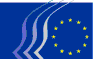 Comitato economico e sociale europeo Premio CESE per la società civileDichiarazione sull'onore concernente i motivi di esclusione e i criteri di ammissibilitàIl sottoscritto/la sottoscritta [inserire il nome del firmatario del presente modulo]:I - Situazioni di esclusione riguardante la personaII - Situazioni di esclusione riguardanti persone fisiche che hanno poteri di rappresentanza, decisionali o di controllo sulla persona giuridicaSezione non applicabile alle persone fisiche. Se il candidato è una persona fisica, si prega di sopprimere questa parte.III - Situazioni di esclusione riguardanti persone fisiche o giuridiche che assumono la responsabilità illimitata per le obbligazioni della persona giuridicaIV - Motivi di esclusione dalla procedura di selezioneV - Misure correttiveSe la persona dichiara una delle situazioni di esclusione sopra elencate, è tenuta a indicare le misure adottate per porre rimedio a tale situazione, dimostrando in tal modo la propria affidabilità. Tra le siffatte misure possono rientrare, a titolo di esempio, misure tecniche, organizzative e relative al personale volte a impedire che la suddetta situazione si verifichi nuovamente e a evitare il risarcimento di danni o il pagamento di sanzioni pecuniarie. La pertinente documentazione giustificativa che illustra le misure correttive adottate deve essere presentata in allegato alla presente dichiarazione. La presente disposizione non si applica alle situazioni di cui alla lettera d) della presente dichiarazione.VI - Elementi di prova su richiestaSu richiesta ed entro il termine fissato dall'amministrazione aggiudicatrice, la persona deve fornire informazioni sui membri dell'organo amministrativo, di gestione o di vigilanza. Essa dovrà inoltre presentare i seguenti elementi di prova riguardanti la persona stessa e in relazione alle persone fisiche o giuridiche che si assumono la responsabilità illimitata per le obbligazioni della persona:Per le situazioni di cui alle lettere a), c), d) o f), un estratto recente del casellario giudiziale o, in mancanza, un documento recente equivalente, rilasciato dall'autorità giudiziaria o amministrativa competente dello Stato in cui è stabilita la persona, da cui risulti che il candidato non si trova in alcuna di tali situazioni. Per le situazioni di cui alle lettere a) o b), certificati o altri documenti recenti, rilasciati dalle autorità competenti dello Stato interessato, che attestino l'assolvimento di tutti gli obblighi fiscali e contributivi che incombono alla persona, quali ad esempio quelli in materia di IVA, imposte sui redditi (per le persone fisiche), imposta sulle società (solo per le persone giuridiche) e contributi previdenziali e assistenziali. Qualora uno qualsiasi dei documenti summenzionati non fosse rilasciato dal paese in questione, esso potrà essere sostituito da una dichiarazione giurata resa dinanzi a un'autorità giudiziaria o un notaio o, in mancanza di questa, da un'autocertificazione resa dinanzi a un'autorità amministrativa o a un organismo professionale qualificato dello Stato in cui è stabilita la persona.La persona non è tenuta a presentare gli elementi di prova se questi sono già stati presentati per una procedura d'appalto. I documenti devono essere stati rilasciati in data non anteriore a un anno dalla richiesta fatta dall'amministrazione che conferisce il Premio e devono essere ancora validi a tale data. Il firmatario/la firmataria dichiara che la persona ha già fornito le prove documentali nell'ambito di una procedura d'appalto e conferma che non sono intervenuti cambiamenti nella sua situazione: VII - Criteri di ammissibilità VII - Elementi di prova per l'ammissibilità dei candidatiIl firmatario/la firmataria dichiara che, su richiesta, la suddetta persona è in condizione di fornire senza indugio i necessari documenti giustificativi elencati nelle pertinenti sezioni del regolamento del Premio e non disponibili in forma elettronica.La persona non è tenuta a presentare gli elementi di prova se questi sono già stati presentati per una procedura d'appalto. I documenti devono essere stati rilasciati in data non anteriore a un anno dalla richiesta fatta dall'amministrazione che conferisce il Premio e devono essere ancora validi a tale data. Il firmatario/la firmataria dichiara che la persona ha già fornito le prove documentali nell'ambito di una procedura d'appalto e conferma che non sono intervenuti cambiamenti nella sua situazione: La suddetta persona può non essere ammessa alla procedura di selezione, e può essere soggetta a sanzioni amministrative (esclusione o sanzione pecuniaria), qualora qualsivoglia dichiarazione resa o informazione fornita in quanto condizione per la partecipazione a tale procedura risulti falsa.Nome e cognome	Data	Firma(solo per le persone fisiche) in nome e per conto proprio(solo per le persone giuridiche) in rappresentanza della seguente persona giuridica: Numero di passaporto o carta d'identità: (in prosieguo: "la persona")Denominazione ufficiale completa:Forma giuridica: Numero di iscrizione al registro delle imprese: Indirizzo ufficiale completo: Eventuale numero di partita IVA: (in prosieguo: "la persona")dichiara che la suddetta persona si trova in una delle seguenti situazioni:SÌNOè in stato di fallimento, è oggetto di una procedura di insolvenza o di liquidazione, è in stato di amministrazione controllata, ha stipulato un concordato preventivo con i creditori, ha cessato le sue attività o si trova in qualsiasi altra situazione analoga derivante da una procedura simile ai sensi di leggi o regolamenti nazionali;è stato accertato da una sentenza definitiva o decisione amministrativa definitiva che la persona non ha ottemperato agli obblighi relativi al pagamento di imposte e tasse o agli obblighi relativi al pagamento dei contributi previdenziali e assistenziali secondo il diritto del paese in cui è stabilita la persona, del paese in cui ha sede l'amministrazione che conferisce il Premio o del paese in cui sono svolte le attività o le iniziative per le quali il Premio è conferito;è stato accertato da una sentenza definitiva o decisione amministrativa definitiva che la persona si è resa colpevole di gravi illeciti professionali per aver violato le leggi o i regolamenti applicabili o i principi deontologici della professione da essa esercitata o per aver tenuto qualsiasi condotta illecita che incida sulla sua credibilità professionale, qualora dette condotte denotino un intento doloso o una negligenza grave, compreso in particolare nelle ipotesi seguenti:i) per aver fornito in modo fraudolento o negligente false informazioni ai fini della verifica dell'assenza di motivi di esclusione oppure del rispetto dei criteri di ammissibilità oppure ancora in relazione alle attività o alle iniziative per le quali il Premio è conferito; ii) per aver concluso accordi con altre persone allo scopo di falsare la competizione tra i concorrenti;iii) per aver violato diritti di proprietà intellettuale;iv) per aver tentato di influenzare il processo decisionale dell'amministrazione che conferisce il Premio nel corso della procedura di selezione;v) per aver tentato di ottenere informazioni riservate che possano conferirgli vantaggi indebiti nell'ambito della procedura di selezione; è stato accertato da una sentenza definitiva o decisione amministrativa che la persona è colpevole di:i) frode ai sensi dell'articolo 1 della convenzione relativa alla tutela degli interessi finanziari delle Comunità europee, stabilita dall'atto del Consiglio del 26 luglio 1995;ii) corruzione, quale definita all'articolo 3 della convenzione relativa alla lotta contro la corruzione nella quale sono coinvolti funzionari delle Comunità europee o degli Stati membri dell'Unione europea, stabilita dall'atto del Consiglio del 26 maggio 1997, e all'articolo 2, paragrafo 1, della decisione quadro 2003/568/GAI del Consiglio, nonché corruzione quale definita nelle disposizioni legislative del paese in cui ha sede l'amministrazione che conferisce il Premio, del paese in cui è stabilita la persona o del paese in cui sono svolte le attività o le iniziative per le quali il Premio è conferito;iii) partecipazione a un'organizzazione criminale, quale definita all'articolo 2 della decisione quadro 2008/841/GAI del Consiglio;iv) riciclaggio dei proventi di attività criminose o finanziamento del terrorismo, quali definiti all'articolo 1 della direttiva 2005/60/CE del Parlamento europeo e del Consiglio;v) reati terroristici o reati connessi ad attività terroristiche, quali definiti rispettivamente all'articolo 1 e all'articolo 3 della decisione quadro 2002/475/GAI del Consiglio, ovvero istigazione, concorso o tentativo di commettere un reato, quali definiti all'articolo 4 di detta decisione;vi) lavoro minorile e altre forme di tratta di esseri umani quali definite all'articolo 2 della direttiva 2011/36/UE del Parlamento europeo e del Consiglio;la persona ha mostrato significative carenze nell'ottemperare ai principali obblighi ai fini dell'esecuzione di un contratto finanziato dal bilancio dell'Unione, che hanno causato la cessazione anticipata del contratto o l'applicazione della clausola penale o altre penalità contrattuali o che sono state evidenziate in seguito a verifiche, audit o indagini svolti da un ordinatore, dall'OLAF o dalla Corte dei conti; è stato accertato da una sentenza definitiva o decisione amministrativa definitiva che la persona ha commesso un'irregolarità ai sensi dell'articolo 1, paragrafo 2, del regolamento (CE, Euratom) n. 2988/95 del Consiglio;per le situazioni di grave colpa professionale, frode, corruzione, altri reati, carenze significative nell'esecuzione del contratto o irregolarità, la persona è soggetta a:fatti accertati nel contesto di audit o indagini svolti dalla Corte dei conti, dall'OLAF o dal Servizio di revisione contabile interna, o di altre verifiche, audit o controlli effettuati sotto la responsabilità dell'ordinatore di un'istituzione dell'UE, di un ufficio europeo, di un'agenzia o un organismo dell'UE;decisioni amministrative non definitive che possono includere misure disciplinari adottate dall'organo di vigilanza competente responsabile della verifica dell'applicazione dei principi di deontologia professionale;decisioni della BCE, della BEI, del Fondo europeo per gli investimenti o di organizzazioni internazionali;decisioni della Commissione europea concernenti la violazione delle norme in materia di concorrenza dell'UE o decisioni di un'autorità nazionale competente concernenti la violazione del diritto della concorrenza dell'UE o nazionale; odecisioni di esclusione adottate dall'ordinatore di un'istituzione dell'UE, di un ufficio europeo, di un'agenzia o un organismo dell'UE. dichiara che una persona fisica che è membro dell'organo amministrativo, direttivo o di vigilanza della suddetta persona giuridica, o che ha poteri di rappresentanza, decisione o controllo nei confronti di questa (rientrano tra tali persone fisiche gli amministratori dell'organizzazione della società civile e i membri degli organi di gestione o di controllo, e sono compresi anche i casi in cui una sola persona fisica detiene una partecipazione di maggioranza) si trova in una delle seguenti situazioni: SÌNON/ASituazione di cui alla lettera c) (grave colpa professionale)Situazione di cui alla lettera d) (frode, corruzione o altri reati)Situazione di cui alla lettera e) (carenze significative nell'esecuzione di un contratto)Situazione di cui alla lettera f) (irregolarità) dichiara che la persona fisica o giuridica che assume la responsabilità illimitata per le obbligazioni della suddetta persona giuridica si trova in una delle seguenti situazioni: SÌNON/ASituazione di cui alla lettera a) (fallimento)Situazione di cui alla lettera b) (inadempimento degli obblighi relativi al pagamento di imposte e tasse o dei contributi previdenziali e assistenziali) dichiara che la suddetta persona:SÌNOha falsato la competizione tra i concorrenti, avendo precedentemente partecipato all'elaborazione del regolamento del Premio. DocumentoRiferimento completo alla procedura d'appaltoAggiungere le righe necessariedichiara che la suddetta persona soddisfa i criteri di ammissibilità, previsti dal regolamento del Premio, applicabili ad essa individualmente.SÌNON/ASoddisfa i criteri di ammissibilità applicabili ai candidati di cui al punto 3.1 del regolamento del Premio;DocumentoRiferimento completo alla procedura d'appaltoAggiungere le righe necessarie